FICHE D’IDENTITE DE L’ENTREPRISE D’ACCUEIL Lycée d’envoi : Lycée Professionnel Léon GambettaTOUTES CES DONNEES SONT INDISPENSABLES POUR ASSURER LE SUIVI DU PROJET. CETTE FICHE DOIT ETRE REMPLIE AVEC SOIN ET ADRESSEE A LA DAREIC BIEN AVANT LE DEPART EN MOBILITE DES ELEVES.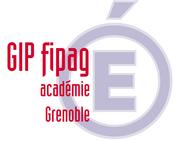 ERASMUS +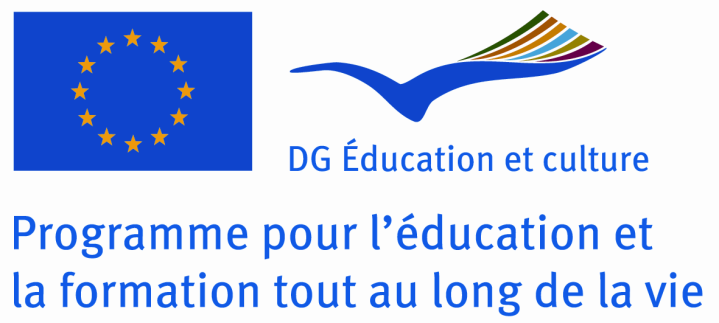 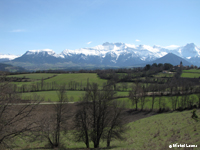 NOM DE LA STRUCTURE D’ACCUEILIES Atenea  SECTEUR PRIVE/ SECTEUR PUBLICA BUT LUCRATIF/ A BUT NON LUCRATIFSecteur privé à but non lucratif   ADRESSEAvenida Puente de Retama, 1CODE POSTAL13002 Ciudad RealREGIONProvincia de Ciudad Real, Castilla La ManchaADRESSE MAIL WEB SITEsecretaria.atenea@gmail.comhttp://ies-atenea.com/wordpress/NUMERO DE TEL +34 926254150ACTIVITE PRINCIPALEÉtablissement secondaire privéEFFECTIFS DE L’ENTREPRISE (NOMBRE DE SALARIES)?NOM DU TUTEURRufina BautistaFONCTIONCheffe de service de langue française.ADRESSE MAIL TUTEURruizmartinez61@gmail.comTEL TUTEUR+34 926254150